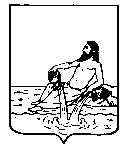 ВЕЛИКОУСТЮГСКАЯ ДУМАВЕЛИКОУСТЮГСКОГО МУНИЦИПАЛЬНОГО ОКРУГАР Е Ш Е Н И Е   от       19.04.2024          №    30                  ___________________________________________________________________________                   ______________________г. Великий УстюгРуководствуясь решениями Великоустюгской Думы Великоустюгского муниципального округа Вологодской области от 27.09.2022 № 14 «О вопросах правопреемства органов местного самоуправления», от 27.09.2023 № 111 «Об отдельных вопросах правопреемства органов местного самоуправления», статьями 25 и 28 Устава Великоустюгского муниципального округа,Великоустюгская Дума РЕШИЛА:1. Признать утратившими силу решения Великоустюгской Думы, Советов городских и сельских поселений Великоустюгского муниципального района согласно приложению к настоящему решению.2. Настоящее решение вступает в силу после официального опубликования.Приложение к решению Великоустюгской Думыот 19.04.2024 № 30ПЕРЕЧЕНЬрешений Великоустюгской Думы, Советов городских и сельских поселений Великоустюгского муниципального района, признаваемых утратившими силу1. Решения Великоустюгской Думы:- от 30.03.2012 № 34 «О передаче органами местного самоуправления отдельных поселений, входящих в состав Великоустюгского муниципального района полномочий по осуществлению внешнего муниципального финансового контроля Контрольно-счетной палате Великоустюгского муниципального района»;- от 30.10.2015 № 108 «О передаче органами местного самоуправления городских и сельских поселений Великоустюгского муниципального района полномочий по осуществлению внешнего муниципального финансового контроля»;- от 31.10.2017 № 16 « О принятии органами местного самоуправления Великоустюгского муниципального района части полномочий органов местного самоуправления городских и сельских поселений по осуществлению внешнего муниципального финансового контроля».2. Решения Совета сельского поселения Верхневарженское :- от 29.03.2012 № 7 «О заключении соглашений по передаче полномочий по осуществлению внешнего муниципального финансового контроля»;- от 06.11.2015 № 20 «О передаче Контрольно-счетной палате Великоустюгского муниципального района полномочия по осуществлению внешнего муниципального финансового контроля»;от 23.10.2017 № 10 «О передаче Контрольно-счетной палате Великоустюгского муниципального района полномочия по осуществлению внешнего муниципального финансового контроля»;от 29.10.2019 № 13 «О передаче Контрольно-счетной палате Великоустюгского муниципального района полномочия по осуществлению внешнего муниципального финансового контроля»;3. Решения Совета сельского поселения Верхнешарденгское: - от 29.03.2012 № 6 «О заключении соглашений по передаче полномочий по осуществлению внешнего муниципального финансового контроля»;от 27.10.2015 № 24 «О передаче Контрольно-счетной палате Великоустюгского муниципального района полномочия по осуществлению внешнего муниципального финансового контроля»;4. Решения Совета сельского поселения Заречное:- от 15.11.2017 № 26 «О передаче Контрольно-счетной палате Великоустюгского муниципального района полномочия по осуществлению внешнего муниципального финансового контроля»;- от 11.04.2022 № 23 «О передаче Контрольно-счетной палате Великоустюгского муниципального района осуществления части полномочий органов местного самоуправления сельского поселения Заречное по осуществлению внешнего муниципального финансового контроля»;5. Решения Совета сельского поселения Красавинское;- от 31.10.2017 № 29 «О передаче Контрольно-счетной палате Великоустюгского муниципального района полномочия по осуществлению внешнего муниципального финансового контроля»;- от 29.10.2015 № 32 «О передаче Контрольно-счетной палате Великоустюгского муниципального района полномочия по осуществлению внешнего муниципального финансового контроля»;6. Решения Совета сельского поселения Ломоватское:- от 28.10.2015 № 32 «О передаче Контрольно-счетной палате Великоустюгского муниципального района полномочия по осуществлению внешнего муниципального финансового контроля»;- от 29.10.2019 № 31 «О передаче Контрольно-счетной палате Великоустюгского муниципального района полномочия по осуществлению внешнего муниципального финансового контроля»;7. Решения Совета сельского поселения Марденгское:- от 22.08.2012 № 30 «О заключении соглашения по передаче полномочий по осуществлению внешнего муниципального финансового контроля»;- от 16.11.2015 № 38 «О передаче Контрольно-счетной палате Великоустюгского муниципального района полномочия по осуществлению внешнего муниципального финансового контроля»;- от 20.01.2021 № 06 «О передаче Контрольно-счетной палате Великоустюгского муниципального района полномочия по осуществлению внешнего муниципального финансового контроля»;8. Решения Совета сельского поселения Нижнеерогодское:- от 31.03.2012 № 13 «О заключении соглашений по передаче полномочий по осуществлению внешнего муниципального финансового контроля»;- от 13.11.2015 № 26 «О передаче Контрольно-счетной палате Великоустюгского муниципального района полномочия по осуществлению внешнего муниципального финансового контроля»;9. Решение Совета сельского поселения Нижнешарденгское от 27.03.2012 № 9 «О заключении соглашений по передаче полномочий по осуществлению внешнего муниципального финансового контроля»;10. Решения Совета сельского поселения Опокское: - от 13.04.2012 № 5 «О заключении соглашений по передаче полномочий по осуществлению внешнего муниципального финансового контроля»;- от 13.11.2015 № 25 «О передаче Контрольно-счетной палате Великоустюгского муниципального района полномочия по осуществлению внешнего муниципального финансового контроля»;от 25.12.2017 № 27 «О передаче Контрольно-счетной палате Великоустюгского муниципального района полномочия по осуществлению внешнего муниципального финансового контроля»;11. Решения Совета сельского поселения Орловское:- от 21.03.2012 № 06 «О заключении соглашений по передаче полномочий по осуществлению внешнего муниципального финансового контроля»;- от 26.10.2015 № 20 «О передаче Контрольно-счетной палате Великоустюгского муниципального района полномочия по осуществлению внешнего муниципального финансового контроля»;- от 15.12.2017 № 15 «О передаче Контрольно-счетной палате Великоустюгского муниципального района полномочия по осуществлению внешнего муниципального финансового контроля»;12. Решения Совета сельского поселения Парфеновское:- от 23.03.2012 № 4 «О заключении соглашений по передаче полномочий по осуществлению внешнего муниципального финансового контроля»;- от 30.10.2015 № 26 «О заключении соглашений по передаче полномочий по осуществлению внешнего муниципального финансового контроля»;13. Решение Совета сельского поселения Покровское от 28.10.2015 № 20 «О передаче Контрольно-счетной палате Великоустюгского муниципального района полномочия по осуществлению внешнего муниципального финансового контроля»;14. Решения Совета сельского поселения Самотовинское:- от 27.04.2012 № 92 «О заключении соглашений по передаче полномочий по осуществлению внешнего муниципального финансового контроля»;- от 26.11.2015 № 28 «О передаче Контрольно-счетной палате Великоустюгского муниципального района полномочия по осуществлению внешнего муниципального финансового контроля»;15. Решение Совета сельского поселения Стреленское от 05.04.2012 № 11 «О заключении соглашений по передаче полномочий по осуществлению внешнего муниципального финансового контроля»;16. Решения Совета сельского поселения Сусоловское:- от 05.04.2012 № 5 «О заключении соглашений по передаче полномочий по осуществлению внешнего муниципального финансового контроля»;- от 03.11.2015 № 34 «О заключении соглашений по передаче полномочий по осуществлению внешнего муниципального финансового контроля»;- от 26.12.2019 № 39 «О передаче Контрольно-счетной палате Великоустюгского муниципального района полномочия по осуществлению внешнего муниципального финансового контроля»;17. Решения Совета сельского поселения Теплогорское:- от 20.04.2012 № 9 «О заключении соглашений по передаче полномочий по осуществлению внешнего муниципального финансового контроля»;- от 28.10.2015 № 22 «О передаче Контрольно-счетной палате Великоустюгского муниципального района полномочия по осуществлению внешнего муниципального финансового контроля»;- от 22.12.2017 № 16 «О передаче Контрольно-счетной палате Великоустюгского муниципального района полномочия по осуществлению внешнего муниципального финансового контроля»;18. Решения Совета сельского поселения Трегубовское:- от 26.04.2012 № 6 «О заключении соглашений по передаче полномочий по осуществлению внешнего муниципального финансового контроля»;- от 26.11.2015 № 26 «О заключении соглашений по передаче полномочий по осуществлению внешнего муниципального финансового контроля»;19. Решения Совета сельского поселения Усть-Алексеевское:- от 27.04.2012 № 10 «О заключении соглашений по передаче полномочий по осуществлению внешнего муниципального финансового контроля»;- от 19.11.2015 № 36 «О передаче Контрольно-счетной палате Великоустюгского муниципального района полномочия по осуществлению внешнего муниципального финансового контроля»;- от 08.11.2017 № 22 «О передаче органам местного самоуправления Великоустюгского муниципального района полномочий по осуществлению внешнего муниципального финансового контроля»;20. Решение Совета сельского поселения Шемогодское от 29.03.2012 № 7 «О заключении соглашений по передаче полномочий по осуществлению внешнего муниципального финансового контроля»;21. Решения Совета сельского поселения Юдинское: - от 03.05.2012 № 7 «О заключении соглашений по передаче полномочий по осуществлению внешнего муниципального финансового контроля»;- от 03.11.2017 № 16 «О передаче Контрольно-счетной палате Великоустюгского муниципального района полномочия по осуществлению внешнего муниципального финансового контроля»;22. Решение Совета муниципального образования «Город Великий Устюг» от 12.04.2012 № 39 «О заключении соглашения по передаче полномочий по осуществлению внешнего муниципального финансового контроля»;23. Решения Совета городского поселения Красавино:- от 03.04.2012 № 12 «О заключении соглашения по передаче полномочий по осуществлению внешнего муниципального финансового контроля»;- от 24.11.2015 № 32 «О заключении соглашения по передаче полномочий по осуществлению внешнего муниципального финансового контроля»;- от 30.10.2017 № 9 «О заключении соглашения по передаче полномочий по осуществлению внешнего муниципального финансового контроля»;- от 18.12.2017 № 17 «О внесении изменений в решение Совета городского поселения Красавино от 30.10.2017 № 9 «О заключении соглашения по передаче полномочий по осуществлению внешнего муниципального финансового контроля»;24. Решения Совета городского поселения Кузино:- от 22.03.2012 № 06 «О заключении соглашения по передаче полномочий по осуществлению внешнего муниципального финансового контроля»;- от 12.11.2015 № 21 «О передаче Контрольно-счетной палате Великоустюгского муниципального района полномочия по осуществлению внешнего муниципального финансового контроля». О признании утратившими силу некоторых решений Великоустюгской Думы, Советов городских и сельских поселений Великоустюгского муниципального района по вопросам передачи полномочий по осуществлению внешнего муниципального финансового контроляПредседатель Великоустюгской Думы_______________С.А. КапустинГлава Великоустюгского муниципального округа Вологодской области __________________ И.А. Абрамов      